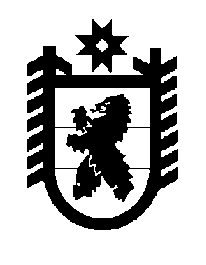 Российская Федерация Республика Карелия    ПРАВИТЕЛЬСТВО РЕСПУБЛИКИ КАРЕЛИЯРАСПОРЯЖЕНИЕот  11 января 2017 года № 7р-Пг. Петрозаводск 	Рассмотрев предложение Государственного комитета Республики Карелия по управлению государственным имуществом и организации закупок, учитывая решение Совета муниципального образования «Беломорский муниципальный район» от 18 ноября 2016 года № 272 
«Об утверждении Перечня объектов государственной собственности Республики Карелия, предлагаемых для передачи в муниципальную собственность муниципального образования «Беломорский муниципальный район»,  в соответствии с Законом Республики Карелия от 2 октября 
1995 года № 78-ЗРК «О порядке передачи объектов государственной собственности Республики Карелия в муниципальную собственность» передать в муниципальную собственность муниципального образования «Беломорский муниципальный район» от Министерства по делам молодежи, физической культуре и спорту Республики Карелия государственное имущество Республики Карелия согласно приложению к настоящему распоряжению.           ГлаваРеспублики  Карелия                                                             А.П. ХудилайненПеречень государственного имущества Республики Карелия, передаваемого 
в муниципальную собственность муниципального образования «Беломорский  муниципальный район»__________Приложение к распоряжению Правительства Республики Карелия от  11 января 2017 года № 7р-П№ п/пНаименование имущества КоличествоСумма, рублей1.Искусственное футбольное покрытие зеленое для устройства футбольного поля 100 х 60 м «Искусственная трава Euro Grass Field М60 Bi»6000 кв. м9 098 820,002.Искусственное футбольное покрытие белое для разметки «Искусственная трава Euro Grass Field М60 белая»80 кв. м122 476,003.Подложка для стыков2200 пог. м122 760,004.Стыковочный состав1128,60 кг609 444,005.Амортизирующий наполнитель78 т1 404 000,00Итого11 357 500,00